Name/Logo der SchuleName/Logo der SchuleName/Logo der SchuleBetriebsanweisungFür das Arbeiten anBandschleifmaschinen / Holz(Stationär)  Raum:VerantwortlichRaum:VerantwortlichRaum:VerantwortlichRaum:VerantwortlichGefahren für Mensch und UmweltGefahren für Mensch und UmweltGefahren für Mensch und UmweltGefahren für Mensch und UmweltGefahren für Mensch und UmweltGefahren für Mensch und UmweltGefahren für Mensch und UmweltGefahren für Mensch und Umwelt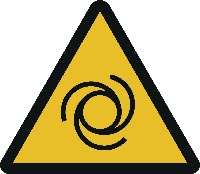 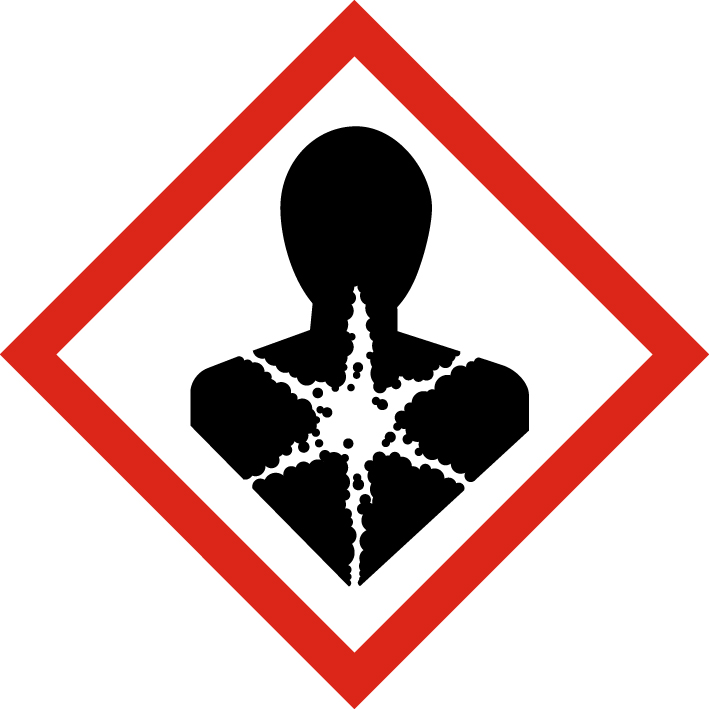 Gefahr durch LärmSchleifverletzungen beim Abrutschen am SchleifbandGetroffen werden durch wegfliegende TeileEinziehen von Kleidung und/oder HaarenGefahr durch SchleifstaubGefahr durch LärmSchleifverletzungen beim Abrutschen am SchleifbandGetroffen werden durch wegfliegende TeileEinziehen von Kleidung und/oder HaarenGefahr durch SchleifstaubGefahr durch LärmSchleifverletzungen beim Abrutschen am SchleifbandGetroffen werden durch wegfliegende TeileEinziehen von Kleidung und/oder HaarenGefahr durch SchleifstaubGefahr durch LärmSchleifverletzungen beim Abrutschen am SchleifbandGetroffen werden durch wegfliegende TeileEinziehen von Kleidung und/oder HaarenGefahr durch SchleifstaubGefahr durch LärmSchleifverletzungen beim Abrutschen am SchleifbandGetroffen werden durch wegfliegende TeileEinziehen von Kleidung und/oder HaarenGefahr durch SchleifstaubGefahr durch LärmSchleifverletzungen beim Abrutschen am SchleifbandGetroffen werden durch wegfliegende TeileEinziehen von Kleidung und/oder HaarenGefahr durch SchleifstaubGefahr durch LärmSchleifverletzungen beim Abrutschen am SchleifbandGetroffen werden durch wegfliegende TeileEinziehen von Kleidung und/oder HaarenGefahr durch SchleifstaubSchutzmaßnahmen und VerhaltensregelnSchutzmaßnahmen und VerhaltensregelnSchutzmaßnahmen und VerhaltensregelnSchutzmaßnahmen und VerhaltensregelnSchutzmaßnahmen und VerhaltensregelnSchutzmaßnahmen und VerhaltensregelnSchutzmaßnahmen und VerhaltensregelnSchutzmaßnahmen und Verhaltensregeln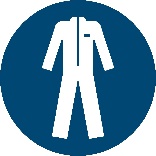 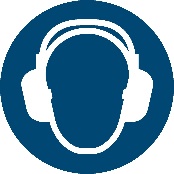 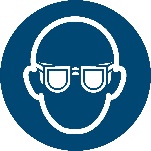 Tragen von enganliegender Kleidung und GehörschutzBei der Arbeit weder Armbanduhr, Ringe, Ketten oder ähnliche Schmuckstücke tragenGehörschutz und Schutzbrille tragenBei längeren Haaren ist ein Haarnetz zu tragenAuf sicheren Stand achten. Arbeitsplatz sauber halten Maschine mit beiden Händen festhalten und „vom Körper wegarbeiten“, ggf. Werkstücke einspannenBeim Schleifen von kleineren Werkstücken ist eine entsprechende Zuführlade zu benutzen Maschine nur in Kombination mit Absaugung betreiben, Anlaufverzögerung der Absauganlage beachtenTragen von enganliegender Kleidung und GehörschutzBei der Arbeit weder Armbanduhr, Ringe, Ketten oder ähnliche Schmuckstücke tragenGehörschutz und Schutzbrille tragenBei längeren Haaren ist ein Haarnetz zu tragenAuf sicheren Stand achten. Arbeitsplatz sauber halten Maschine mit beiden Händen festhalten und „vom Körper wegarbeiten“, ggf. Werkstücke einspannenBeim Schleifen von kleineren Werkstücken ist eine entsprechende Zuführlade zu benutzen Maschine nur in Kombination mit Absaugung betreiben, Anlaufverzögerung der Absauganlage beachtenTragen von enganliegender Kleidung und GehörschutzBei der Arbeit weder Armbanduhr, Ringe, Ketten oder ähnliche Schmuckstücke tragenGehörschutz und Schutzbrille tragenBei längeren Haaren ist ein Haarnetz zu tragenAuf sicheren Stand achten. Arbeitsplatz sauber halten Maschine mit beiden Händen festhalten und „vom Körper wegarbeiten“, ggf. Werkstücke einspannenBeim Schleifen von kleineren Werkstücken ist eine entsprechende Zuführlade zu benutzen Maschine nur in Kombination mit Absaugung betreiben, Anlaufverzögerung der Absauganlage beachtenTragen von enganliegender Kleidung und GehörschutzBei der Arbeit weder Armbanduhr, Ringe, Ketten oder ähnliche Schmuckstücke tragenGehörschutz und Schutzbrille tragenBei längeren Haaren ist ein Haarnetz zu tragenAuf sicheren Stand achten. Arbeitsplatz sauber halten Maschine mit beiden Händen festhalten und „vom Körper wegarbeiten“, ggf. Werkstücke einspannenBeim Schleifen von kleineren Werkstücken ist eine entsprechende Zuführlade zu benutzen Maschine nur in Kombination mit Absaugung betreiben, Anlaufverzögerung der Absauganlage beachtenVerhalten bei Störungen und im GefahrenfallVerhalten bei Störungen und im GefahrenfallVerhalten bei Störungen und im GefahrenfallVerhalten bei Störungen und im GefahrenfallVerhalten bei Störungen und im GefahrenfallVerhalten bei Störungen und im GefahrenfallVerhalten bei Störungen und im GefahrenfallVerhalten bei Störungen und im GefahrenfallMängel an der Maschine sind umgehend dem Lehrer zu meldenMaschine ausschalten und vor unbefugtem Wiederanschalten sichern Schäden nur von Fachpersonal beseitigen lassenMängel an der Maschine sind umgehend dem Lehrer zu meldenMaschine ausschalten und vor unbefugtem Wiederanschalten sichern Schäden nur von Fachpersonal beseitigen lassenMängel an der Maschine sind umgehend dem Lehrer zu meldenMaschine ausschalten und vor unbefugtem Wiederanschalten sichern Schäden nur von Fachpersonal beseitigen lassenMängel an der Maschine sind umgehend dem Lehrer zu meldenMaschine ausschalten und vor unbefugtem Wiederanschalten sichern Schäden nur von Fachpersonal beseitigen lassenErste HilfeErste HilfeErste HilfeErste HilfeErste HilfeErste HilfeErste HilfeErste HilfeDen Lehrer (Ersthelfer) informieren (siehe Alarmplan). Verletzungen sofort versorgen. Eintragung in das Verbandbuch vornehmen      Notruf: 112					Krankentransport:  19222Den Lehrer (Ersthelfer) informieren (siehe Alarmplan). Verletzungen sofort versorgen. Eintragung in das Verbandbuch vornehmen      Notruf: 112					Krankentransport:  19222Den Lehrer (Ersthelfer) informieren (siehe Alarmplan). Verletzungen sofort versorgen. Eintragung in das Verbandbuch vornehmen      Notruf: 112					Krankentransport:  19222Den Lehrer (Ersthelfer) informieren (siehe Alarmplan). Verletzungen sofort versorgen. Eintragung in das Verbandbuch vornehmen      Notruf: 112					Krankentransport:  19222InstandhaltungInstandhaltungInstandhaltungInstandhaltungInstandhaltungInstandhaltungInstandhaltungInstandhaltungInstandsetzung nur durch beauftragte und unterwiesene PersonenBei Rüst- Einstellungs-, Wartungs- und Pflegearbeiten Maschine vom Netz trennen bzw. sichernMaschine nach Arbeitsende reinigenE-Check alle 4 Jahre durch eine Elektrofachkraft (bei stationärer Installation)Instandsetzung nur durch beauftragte und unterwiesene PersonenBei Rüst- Einstellungs-, Wartungs- und Pflegearbeiten Maschine vom Netz trennen bzw. sichernMaschine nach Arbeitsende reinigenE-Check alle 4 Jahre durch eine Elektrofachkraft (bei stationärer Installation)Instandsetzung nur durch beauftragte und unterwiesene PersonenBei Rüst- Einstellungs-, Wartungs- und Pflegearbeiten Maschine vom Netz trennen bzw. sichernMaschine nach Arbeitsende reinigenE-Check alle 4 Jahre durch eine Elektrofachkraft (bei stationärer Installation)Instandsetzung nur durch beauftragte und unterwiesene PersonenBei Rüst- Einstellungs-, Wartungs- und Pflegearbeiten Maschine vom Netz trennen bzw. sichernMaschine nach Arbeitsende reinigenE-Check alle 4 Jahre durch eine Elektrofachkraft (bei stationärer Installation)Freigabe:Bearbeitung:17. Juni 2020Freigabe:SchulleitungBearbeitung:17. Juni 2020